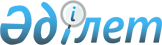 Об оплате долевого взноса Правительства Республики Казахстан ЮНИСЕФПостановление Правительства Республики Казахстан от 12 ноября 1999 года N 1690

      Во исполнение постановления Кабинета Министров Республики Казахстан от 24 января 1995 года N 77 P950077_ "О реализации Соглашения между Правительством Республики Казахстан и ЮНИСЕФ о вакцинной обеспеченности Республики Казахстан" Правительство Республики Казахстан постановляет: 

      1. Министерству финансов Республики Казахстан выделить Министерству иностранных дел Республики Казахстан за счет средств, предусмотренных в республиканском бюджете на 1999 год на неотложные государственные нужды, 171691 (сто семьдесят одна тысяча шестьсот девяносто один) доллар США в тенговом эквиваленте на оплату долевого взноса Правительства Республики Казахстан ЮНИСЕФ для приобретения вакцин. 

      2. Министерству иностранных дел Республики Казахстан обеспечить оплату долевого взноса Правительства Республики Казахстан ЮНИСЕФ для приобретения вакцин на сумму 171691 (сто семьдесят одна тысяча шестьсот девяносто один) доллар США. 

      3. Министерству финансов Республики Казахстан осуществить контроль за целевым расходованием выделяемых средств. 

      4. Настоящее постановление вступает в силу со дня подписания. 

 

     Премьер-Министр     Республики Казахстан

(Специалисты: Умбетова А.М.,              Цай Л.Г.)          
					© 2012. РГП на ПХВ «Институт законодательства и правовой информации Республики Казахстан» Министерства юстиции Республики Казахстан
				